ПОСТАНОВЛЕНИЕ7 августа 2020 г.                                             № 9                                                   с. Эсто-Алтай «О предоставлении помещения для проведения агитационных публичных мероприятий в форме собраний, находящееся в государственной или муниципальной собственности, зарегистрированному кандидату, его доверенным лицам и выделении специальных мест для размещения предвыборных печатных агитационных материалов»      В целях обеспечения равных условий для всех зарегистрированных кандидатов, кандидатов в депутаты в составе списков избирательных объединений в органы местного самоуправления при проведении предвыборной агитации посредством агитационных публичных мероприятий,  в соответствии со ст.53 Федерального закона «Об основных гарантиях избирательных прав и права на участие в референдуме граждан Российской Федерации»,  ст.17 Закона Республики Калмыкия «О некоторых вопросах проведения выборов в органы местного самоуправления в Республике Калмыкия»:решает:1. Безвозмездно предоставить зарегистрированным кандидатам в органы местного самоуправления, доверенным лицам зарегистрированных кандидатов, избирательным объединениям выдвинувших зарегистрированных кандидатов при проведении выборов в представительные органы местного самоуправления, помещение пригодное для встреч с избирателями (приложение № 1);2. Выделить специальные места на территории Эсто-Алтайского сельского муниципального образования Республики Калмыкия для размещения предвыборных печатных агитационных материалов (приложение №2);3. Запрещается вывешивать (расклеивать, размещать) предвыборные печатные агитационные материалы на памятниках, обелисках, зданиях, сооружениях и в помещениях, имеющих историческую, культурную или архитектурную ценность, а также в зданиях, в которых размещены избирательные комиссии, помещения для голосования, и на расстоянии не менее  от них.4. В случаях, не предусмотренных пунктом 2 настоящего распоряжения предвыборные агитационные материалы могут размещаться в помещениях, на зданиях, сооружениях и иных объектах только с согласия и на условиях собственников, владельцев указанных объектов.5. Направить копию данного распоряжения в Избирательную комиссию Республики Калмыкия для размещения на сайте Избирательной комиссии Республики Калмыкия в сети Интернет.6. Настоящее постановление вступает в силу после официального опубликования (обнародования).  7. Контроль за исполнением настоящего распоряжения оставляю за собой.Приложение № 1к постановлению АдминистрацииЭсто-Алтайского сельского муниципального образования Республики Калмыкия от 7 августа 2020 № 9Помещение, пригодное для  проведения агитационных публичных мероприятий в форме собраний гражданИзбирательный участок № 221 с. Эсто-Алтай- Здание Эсто-Алтайского сельского Дома культуры, адрес: с. Эсто-Алтай, ул. Карла Маркса, б/н.Приложение № 2к постановлению Администрации Эсто-Алтайского сельского муниципального образования Республики Калмыкия                                                                     от 7 августа 2020 № 9Специальные места для размещения предвыборных печатных агитационных материалов на территории Эсто-Алтайского сельского муниципального образования Республики КалмыкияИзбирательный участок № 221 с. Эсто-Алтай1. Информационный стенд у здания Администрации Эсто-Алтайского сельского муниципального образования Республики Калмыкия - с. Эсто-Алтай, ул. Карла Маркса б/н; 2. Информационный стенд в здании Эсто-Алтайской сельской библиотеки - с. Эсто-Алтай, ул. Карла Маркса б/н;3. Магазин «Хамдан» - с. Эсто-Алтай, ул. Карла Маркса д. 58 кв. 2 (по согласованию);4. Магазин «Радмир» - с. Эсто-Алтай, ул. Карла Маркса д. 47а (по согласованию);5. Магазин «Товары для дома» - с. Эсто-Алтай, ул. Карла Маркса д. 47г (по согласованию);6. Магазин «Ани» - с. Эсто-Алтай, ул. Ленина д. 30 (по согласованию).Администрация Эсто-Алтайского сельского муниципального образованияРеспублики КалмыкияАдминистрация Эсто-Алтайского сельского муниципального образованияРеспублики КалмыкияАдминистрация Эсто-Алтайского сельского муниципального образованияРеспублики Калмыкия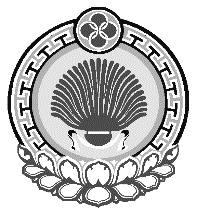 359026, Республика Калмыкия, с. Эсто-Алтай, ул. Карла МарксаИНН 0812900527, т. (84745) 98-2-41, е-mail: esto-altay@yandex.ru 359026, Республика Калмыкия, с. Эсто-Алтай, ул. Карла МарксаИНН 0812900527, т. (84745) 98-2-41, е-mail: esto-altay@yandex.ru 359026, Республика Калмыкия, с. Эсто-Алтай, ул. Карла МарксаИНН 0812900527, т. (84745) 98-2-41, е-mail: esto-altay@yandex.ru Глава (ахлачи)Эсто-Алтайского сельского муниципального образования Республики Калмыкия А.К. Манджиков